РАЗУМЕВАЊЕ ПРОЧИТАНОГ(бела  група)Повежи реч и слику различитим бојама.пас     сат    сто   шестар    паун    мајмун 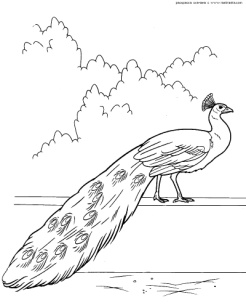 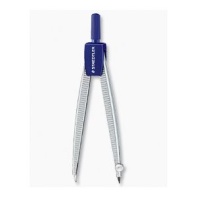 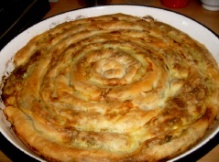 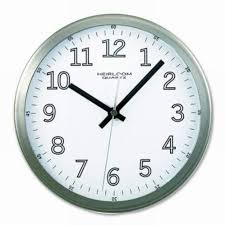 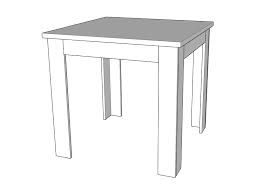 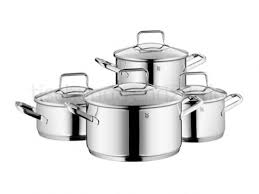 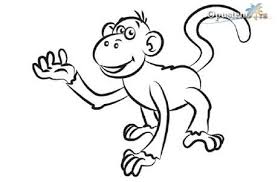 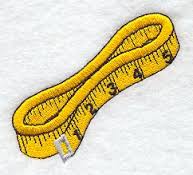 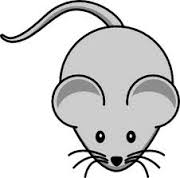 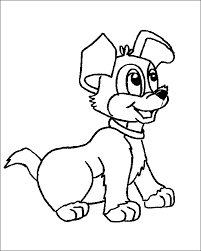 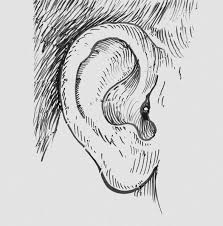   шерпе    пита     уши    миш     метар РАЗУМЕВАЊЕ ПРОЧИТАНОГ(бела  група)Повежи реч и слику различитим бојама.пас     сат    сто   шестар    паун    мајмун шерпе    пита     уши    миш     метарРАЗУМЕВАЊЕ ПРОЧИТАНОГ(бела  група)Повежи реч и слику различитим бојама.пас     сат    сто   шестар    паун    мајмун шерпе    пита     уши    миш     метарРАЗУМЕВАЊЕ ПРОЧИТАНОГ(бела група)Повежи реч и слику различитим бојама.пас     сат    сто   шестар    паун    мајмун шерпе    пита     уши    миш     метар